(пункты из краткой заявки выделены серым)ПОЛНАЯ ЗАЯВКАучастника Всероссийского конкурса «Семейный фарватер»  I. КОНТАКТНАЯ ИНФОРМАЦИЯ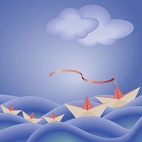 1.1.	Полное название организации 1.2.	Сокращенное название организации 1.3.	Организационно-правовая форма организации 1.4.	ОГРН организации 1.5.	Юридический адрес1.6.	Фактический адрес 1.7.	Сайт организации в сети Интернет 1.8.	Странички организации в социальных сетях 1.9.	Адрес электронной почты (для оперативного контакта с организацией)1.10.	Телефон (для оперативного контакта с организацией) 1.11.	Руководитель организации 1.12.	Руководитель проекта 1.13.	Главный бухгалтер   II. ОРГАНИЗАЦИЯ-ЗАЯВИТЕЛЬДата регистрации организации Основные виды деятельности организации (согласно Уставу, соответствующие направлениям Конкурса и предлагаемому проекту)Миссия организации (при наличии) Количество сотрудников и добровольцев организацииОсновные реализованные проекты (программы) организации за последние два года (по теме данного Конкурса)Публикации об организации за последние 2 годаОсновные источники финансирования на реализацию Практики (в 2017 году)  III.	РЕАЛИЗАЦИЯ ПРАКТИКИ В данном разделе описывается конкретная Практика вашей организации (модель, технология, методика, услуга и пр.): которая направлена на профилактику сиротства или на семейное устройство детей-сирот и детей, оставшихся без попечения родителей;которая уже успешно используется вашей организацией (в чем особенно сильна ваша организация, ваша «изюминка»);в отношении которой уже есть данные, позволяющие делать вывод об ее эффективности;опытом использования которой ваша организация готова делиться с другими специалистами и организациями.Необходимо включить краткое описание механизма достижения социальных результатов Название ПрактикиПриоритетное направление Конкурса, в рамках которого реализуется Практика:Аннотация: краткое описание сути Практики Территория реализации Практики В каком регионе (регионах) РФ ваша организация сейчас реализует представленную на Конкурс Практику?Проблемы целевых групп, на решение которых направлена Практика; социальные результаты применения Практики для целевых групп3.5.1. Целевые группы (благополучатели) Практики3.5.2. Основные проблемы благополучателей и социальные результаты применения практикиРезультативность практики Цель проекта в отношении реализации практики (благополучателей) до 2020 года 3.7.1. Какие задачи должны быть решены, чтобы была достигнута цель? Пункт заполняется по желанию заявителя, если для уточнения цели нужно сформулировать задачиОжидаемые результаты проекта в отношении представленной Практики Социальные результатыЦелевые значения результатов проекта в целом (к концу третьего года) указываются ориентировочные – при подаче промежуточной отчетности (в конце первого и второго года реализации проекта) возможно уточнение целевых значений, показателей и результатовКомментарий к таблице (если есть): 3.8.2. Непосредственные результатыУкажите, в каких мероприятиях примут участие представители целевых групп Практики в рамках проекта, какие именно услуги они получат. Приведите данные с разбивкой по целевым группам и годам.Комментарий к таблице (если есть): Устойчивость ожидаемых результатов Практики для благополучателей  За счет чего изменения, достигнутые в процессе реализации проекта, сохранятся и после завершения проекта?Обстоятельства, которые могут воспрепятствовать успешной реализации Практики, и действия, которые предприняты (или будут предприняты) для снижения рисков  IV.	РАСПРОСТРАНЕНИЕ И ВНЕДРЕНИЕ ПРАКТИКИ4.1. Обратите внимание, что Конкурс «Семейный фарватер» и Программа «Семья и дети» направлены, в том числе, на создание ресурсных центров и стажировочных площадок на базе организаций-победителей. Организации, заинтересованные в распространении Практики, должны быть готовы не только проводить обучающие мероприятия, но и принимать коллег у себя в качестве стажеров, делиться с ними инструментарием и рабочей документацией. А также, что очень важно, быть нацеленными на внедрение своей практики в деятельность заинтересованных партнеров, ощущать свою ответственность за этот социальный результат.

 Готовы ли вы проактивно распространять вашу практику:
Мотивация, заинтересованность вашей организации в распространении и внедрении Практики в деятельность других организаций В какой степени у вашей организации есть интерес, желание и готовность стать отраслевым региональным ресурсным центром по распространению представленной на Конкурс Практики (в т.ч. после окончания проекта); выступать стажировочной площадкой (в т.ч. в рамках других Конкурсов Фонда Тимченко)? Укажите, какой опыт распространения Практики уже есть у вашей организацииПроблемы целевых групп специалистов, на решение которых направлено распространение и внедрение Практики; социальные результаты распространения Практики Технология распространения и внедрения Практики в рамках проекта Подробно опишите, как именно вы планируете распространять и внедрять вашу Практику в рамках трёхлетнего проекта. По возможности, приведите обоснования выбора форматов.Обратите внимание, что в рамках Конкурса приветствуются проактивные форматы, нацеленные на то, чтобы другие организации сферы защиты детства внедрили её в свою деятельность, а не только повысили осведомлённость.Цель проекта (распространение и внедрение практики) до 2020 года Какие задачи должны быть решены, чтобы была достигнута цель (п.4.6)? Пункт заполняется по желанию заявителя, если для уточнения цели нужно сформулировать задачиРезультаты распространения и внедрения практики. Внедрение практики Комментарий к таблице (если есть): Социальные результаты распространения практикиКомментарий к таблице (если есть): Непосредственные результаты распространения и внедрения практикиКомментарий к таблице (если есть): 4.8. Устойчивость ожидаемых результатов распространения Практики для организаций и специалистовВ чем будет выражаться устойчивость изменений, достигнутых в процессе распространения практики? Какие меры будут приняты для ее достижения?Пожалуйста, для каждой идеи используйте новую строку.Обстоятельства, которые могут воспрепятствовать успешному распространению Практики, и действия, которые предприняты (или будут предприняты) для снижения рисков V. 	МОНИТОРИНГ И ОЦЕНКА. РАЗВИТИЕ ПРАКТИКИОдна из задач конкурса «Семейный фарватер» - содействовать развитию доказательной базы эффективности поддержанных практик и повышению потенциала организаций (победителей Конкурса) по теме профилактики социального сиротства и семейного устройства, а также в области мониторинга, измерения и оценки результатов.Собираетесь ли вы развивать практику (дополнять её новыми элементами, применять к новым целевым группам и пр.) в рамках проекта? Если да, то что именно и когда предполагается сделать?Как вы определяете достижение обозначенных результатов? Какие методы  и инструменты для этого используются? Что наиболее убедительно доказывает, что ваша практика эффективна? Если проводились внутренние и внешние оценочные исследования вашей практики (как вашей организацией, так и иными), публикации на профессиональных ресурсах и пр. или мониторинг достигнутых результатов, то укажите, где можно с ними ознакомиться (ссылки и пр.).Выделите сильные и слабые стороны мониторинга, измерения и оценки результатов вашей практики: Как вы планируете повысить эффективность и доказанность практики в ходе реализации проекта?Цель проекта (в отношении блока мониторинга и оценки)Ориентировочные задачи проекта в отношении блока мониторинга и оценкиУстойчивость ожидаемых результатов в сфере мониторинга и оценкиВ чём будет выражаться устойчивость изменений, достигнутых в сфере мониторинга и оценки? Какие меры будут приняты для ее достижения?Пожалуйста, для каждой идеи используйте новую строку.Обстоятельства, которые могут воспрепятствовать успешному повышению организационного потенциала в отношении мониторинга и оценки, и действия, которые предприняты (или будут предприняты) для снижения рисковVI. ПЛАН-ГРАФИК ПРОЕКТАПеречислите основные задачи / мероприятия / действия, которые будут осуществлены в первый год реализации проекта Кратко опишите основные задачи / мероприятия / действия, которые планируются в течение второго и третьего годов реализации проекта Реализация практики проекта Распространение и внедрение практики проекта Мониторинг и оценка результатов. Развитие практики VII. РЕСУРСНОЕ ОБЕСПЕЧЕНИЕ ПРОЕКТАКоманда проектаУкажите специалистов, которые будут вовлечены в непосредственную реализацию проекта, а также их квалификацию, роль в Проекте и характер трудовых отношений с Организацией. Если ФИО участника пока неизвестно, то укажите его роль в проекте. Например, «Психолог 1».Партнёры и доноры Проекта (при наличии)Перечислите иные организации, участвующие в реализации проекта, с указанием их роли в проектеИмеющиеся у Организации ресурсы, необходимые для реализации Проекта (на период реализации проекта)Укажите, какие ресурсы уже есть в распоряжении организации (собственные средства) или будут привлечены со стороны партнёров для реализации Проекта VIII. БЮДЖЕТ ПРОЕКТАПредполагаемая сумма запрашиваемого финансирования на весь период реализации проекта _____(тысяч рублей)Предполагаемая сумма софинансирования на весь период реализации проекта_____(тысяч рублей)Сумма запрашиваемого финансирования на первый год реализации проекта (в точном соответствии с суммой, указанной в файле-приложении «Бюджет проекта»)_____(тысяч рублей)Сумма софинансирования на первый год реализации проекта (в точном соответствии с суммой, указанной в файле-приложении «Бюджет проекта»)_____(тысяч рублей) ПРИЛОЖЕНИЯПри подаче заявки необходимо предоставить в электронном виде скан-копии следующих документов, заверенных подписью руководителя и печатью организации, и оформленных согласно инструкции Устав организации (со всеми внесенными изменениями и дополнениями), с отметкой регистрирующего органа.Последний годовой отчет (при наличии) (скан-копия, с подписью руководителя и печатью организации, или ссылка на его версию в сети Интернет).Письмо/справка из банка/территориального органа федерального казначейства о наличии счета (скан-копия).Отчёт в Министерство юстиции Российской Федерации / иной регистрирующий орган за предшествующий отчетный период (скан-копия, с подписью руководителя и печатью организации) или ссылка на его версию, размещённую на Информационном портале Министерства юстиции Российской Федерации по адресу: http://unro.minjust.ru/ (за исключением организаций-заявителей – государственных и муниципальных учреждений).Документ, подтверждающий статус юридического лица государственных и муниципальных учреждений (решение о создании учреждения и т.п.) (для организаций-заявителей – государственных и муниципальных учреждений) (скан-копия).Документ, подтверждающий полномочия руководителя (например, протокол об избрании, приказ). Документ, подтверждающий полномочия лица, которое будет подписывать договор (в случае, если договор будет подписывать не руководитель организации).Бюджет проекта (в формате Excel)Скачать шаблон файла «Бюджет проекта» (ссылка)Подписанные согласия на обработку персональных данных всех лиц, фигурирующих в заявке (pdf)Для каждого из лиц заполняется отдельный документ. Скачать образец согласия на обработку персональных данных (ссылка)При заключении договора, в случае победы в Конкурсе, необходимо будет представить оригиналы (с подписью) Информированного согласия физического лица на обработку персональных данных в рамках организации и проведения Всероссийского конкурса «Семейный фарватер», заполненных отдельно на каждого члена команды проекта.Штатных сотрудников (на дату подачи заявки), чел.Привлеченных специалистов (на дату подачи заявки), чел.Добровольцев (при наличии, за 2016-2017 гг.), чел.№ п/пПериод реализацииНазвание проектаИсточник финансированияОсновные результатыНазвание публикацииСсылка на публикацию (если есть)Собственные средства организацииПоступления от других российских НКО Поступления от коммерческих организацийПожертвования частных лицФинансирование из федерального бюджетаФинансирование из бюджета субъекта РФ Финансирование из местного (муниципального) бюджетаДругое (указать, что именно)№ п/пЦелевая группа (благополучатели) ПрактикиОсновные проблемы целевой группы, на решение которых направлена ПрактикаСоциальные результаты применения Практики для целевых группCоциальные результаты ПоказателиДостигнутые значения показателя (2017 год)Cоциальные результаты проекта (в отношении благополучателей)Целевые группы (благополучатели)ПоказательЦелевое значение на конец I года реализации проекта Ориентировочное целевое значение на конец реализации проектаСписок  услуг, мероприятий и пр.  Должны быть идентичны социальным результатам 3.5.2Должны быть идентичны целевым группам п.3.5.2Выбор из перечня ниже (с возможностью добавить свой вариант)Показатели социальных результатов, которые предлагаются на выбор:1	Количество детей-сирот и детей, оставшихся без попечения родителей, переданных на семейные формы устройства1.1	в т.ч. детей-подростков1.2	в т.ч. сиблингов1.3	в т.ч. детей с ОВЗ2	Количество детей, возвращённых в кровные семьи2.1	в т.ч. детей-подростков2.2	в т.ч. детей с ОВЗ3	Количество предотвращённых случаев отобрания (изъятий), отказов детей из кровных семей3.1	в т.ч. детей-подростков3.2	в т.ч. детей с ОВЗ4	Количество предотвращённых случаев отобрания (изъятий), отказов от детей из замещающих семей4.1	в т.ч. детей-подростков4.2	в т.ч. детей с ОВЗ5	Количество детей, улучшивших своё благополучие5.1	в т.ч. улучшивших психическое состояние5.2	в т.ч. улучшивших физическое состояние5.3	в т.ч. повысивших уровень развития, навыков5.4	в т.ч. улучшивших детско-родительские отношения5.5	в т.ч. улучшивших показатели успеваемости6	Количество кровных кризисных семей, в отношении которых повышен уровень поддержки со стороны окружения (родственники, друзья, школы, детские сады, соседи и пр.)7 Количество замещающих семей, в отношении которых повышен уровень поддержки со стороны окружения (родственники, друзья, школы, детские сады, соседи и пр.)8  Количество семей, прошедших подготовку и принявших детей на воспитание8.1        в т.ч. детей-подростков8.2	в т.ч. детей с ОВЗ8.3	в т.ч. сиблингов№ п/пНаименование услуги, мероприятия и пр.Целевая группа (благополучатели)Непосредственный  результатПоказательЦелевое значение на конец I года реализации проектаЦелевое значение на конец реализации проектаДолжны быть идентичны целевой группе п.3.5.2Выбор из перечня ниже (с возможностью добавить свой вариант)Показатели непосредственных результатов, которые предлагаются на выбор:6	Количество кровных кризисных семей, получивших поддержку в рамках реализуемого проекта6.1	в т.ч. детей6.2	в т.ч. родителей7	Количество замещающих семей, получивших поддержку в рамках реализуемого проекта7.1	в т.ч. детей7.2	в т.ч. родителей8	Количество детей в ДУ, получивших поддержку в рамках реализуемого проекта8.1	в т.ч. детей-подростков8.2	в т.ч. детей с ОВЗ8.3	в т.ч. детей, прошедших подготовку к самостоятельной жизни или к семейному устройству9	Количество выпускников ДУ и замещающих семей, получивших поддержку в рамках реализуемого проекта10	Количество родителей, прошедших подготовку (в замещающие родители)Количество семей, прошедших подготовку (в замещающие семьи)№Фактор устойчивости Действия, обеспечивающие данный фактор № п/пКлючевые рискиДействия,	нацеленные	на	снижение риска№ п/пЦелевая группа распространения ПрактикиОсновные проблемы целевой группы, которые решает распространение ПрактикиКлючевые социальные результаты распространения и внедрения ПрактикиВыбор из перечня ниже (с возможностью добавить свой вариант)Выбор из перечня ниже (с возможностью добавить свой вариант)Выбор из перечня ниже (с возможностью добавить свой вариант)Целевые группы, которые предлагаются на выбор:Специалисты служб сопровождения и центров семейного устройства Специалисты  Отделов / органов опеки и попечительства Специалисты негосударственных некоммерческих организаций (НКО), деятельность которых направлена на содействие в области профилактики социального сиротства, семейного устройстваСпециалисты детских домов, школ-интернатов и иных учреждений, в которых воспитываются дети Специалисты школ, детских садов, техникумов и иных общеобразовательных учреждений Члены ассоциаций, сообществ приёмных (замещающих) родителей и пр.Иные Ключевые ожидаемые социальные результаты, которые предлагаются на выбор:Повышены доступность и качество профессиональной помощи семьям и детям в области профилактики социального сиротства и семейного устройства детей-сирот и детей, оставшихся без попечения родителей; Повышен уровень компетенций специалистов сферы защиты детства по темам, приоритетным для достижения долгосрочных социальных результатовСформированы отраслевые ресурсные центры – стажировочные площадки в области профилактики социального сиротства и семейного устройства, эффективно тиражирующие свои практикиЭффективная практика, тиражируемая участниками проекта, внедряется в других организацияхИные ПоказательЦелевое значение 
на конец I годаЦелевое значение 
на конец II годаЦелевое значение 
на конец III годаКоличество организаций, внедривших практику (элементы практики) в свою деятельностьРезультатПоказательЦелевое значение 
на конец I годаЦелевое значение 
на конец III годаСписок услуг, мероприятий и пр.Ключевые социальные результаты Ключевые социальные результаты Ключевые социальные результаты Ключевые социальные результаты Ключевые социальные результаты Ключевые социальные результаты Должны быть идентичны социальным результатам п.4.4Индивидуальные социальные результатыИндивидуальные социальные результатыИндивидуальные социальные результатыИндивидуальные социальные результатыИндивидуальные социальные результаты№ п/пНаименование услуги, мероприятия и пр.Целевая группаНепосредственный  результат Показатель Целевое значение на конец I годаЦелевое значение на конец III годаДолжны быть идентичны целевой группе 4.4Выбор из перечня ниже (с возможностью добавить свой вариант)Предлагаемые на выбор показатели непосредственных результатов распространения практики:13	Количество мероприятий по распространению практики среди специалистов13.1	в т.ч. мероприятия, организованные в рамках проекта13.2	в т.ч. мероприятия других организаций14	Количество специалистов, принявших участие в мероприятиях проекта14.1	в т.ч. служб сопровождения и центров семейного устройства14.2	в т.ч. отделов / органов опеки и попечительства14.3	в т.ч. негосударственных некоммерческих организаций (НКО), деятельность которых направлена на содействие в области профилактики социального сиротства, семейного устройства14.4	в т.ч. детских домов, школ-интернатов и иных учреждений, в которых воспитываются дети14.5	в т.ч. школ, детских садов, техникумов и иных общеобразовательных учреждений14.6	в т.ч. ассоциаций, сообществ приёмных (замещающих) родителей и пр.15	Количество организаций, специалисты которых приняли участие в мероприятиях по распространению практики, познакомились/обучились вашей практике№Фактор устойчивости Действия, обеспечивающие данный фактор№ п/пКлючевые рискиДействия, нацеленные на снижение рискаСильные стороныСлабые стороны№Направления и ориентировочные задачиРезультат КомментарийОпыт1.1Выбор из перечня ниже с возможностью добавить свой вариант1.2Процессы2.1Выбор из перечня ниже с возможностью добавить свой вариант2.2Повышение уровня знаний и навыков сотрудников3.1Выбор из перечня ниже с возможностью добавить свой вариант3.2Ресурсы4.1Выбор из перечня ниже с возможностью добавить свой вариант4.2Предлагаемые варианты задач на выбор:По блоку Опыт (результаты) Увеличить число проектов/программ, в отношении которых в организации регулярно проводится МиО. Ввести практику оценки с участием детей.Апробировать новый для организации тип оценки. Распространять уже имеющийся собственный опыт МиО.По блоку Процессы Доработать систему МиО для проекта (на основе реализации проекта, распространения опыта, обучающих мероприятий).Сформировать пакет инструментария для сбора данных по каждому результату и показателю проекта / программы / миссии организации (анкеты, формы учета и пр.);Разработать и внедрить механизм анализа и внутреннего обсуждения полученных в ходе МиО данных.Разработать и внедрить механизм практического использования данных, полученных в ходе МиО (в т.ч. внесение изменений в деятельность).Определить круг ключевых внутренних и внешних стейкхолдеров. Разработать коммуникационную политику в области МиО. Формализовать процессы МиО: разработать внутренний регламент (или его аналог) для проведения МиО.Закрепить функционал в отношении МиО в должностных инструкциях сотрудников.По блоку Повышение уровня знаний и навыков сотрудниковБазовые знания по МиО.Навыки разработки инструментов, выбора методов сбора данных.Навыки анализа полученных данных.Навыки для проведения внутренней оценки в организации.По блоку РесурсыПовысить доступность для сотрудников организации информации по МиО (онлайн-ресурсы, методическая литература, формирование внутренних баз данных и пр.).Сформировать внутреннюю базу инструментария по сбору данных. Создать / адаптировать / приобрести IT-систему для хранения и анализа данных.Ввести практику бюджетирования МиО в организации/проектах.№Фактор устойчивости Действия, обеспечивающие данный фактор№ п/пКлючевые рискиДействия, нацеленные на снижение риска№ п/пЗадача / мероприятие / действиеСроки Основные ожидаемые результатыРеализация Практики Реализация Практики Реализация Практики Реализация Практики 12Распространение и внедрение ПрактикиРаспространение и внедрение ПрактикиРаспространение и внедрение ПрактикиРаспространение и внедрение ПрактикиМониторинг и оценка результатов. Развитие ПрактикиМониторинг и оценка результатов. Развитие ПрактикиМониторинг и оценка результатов. Развитие ПрактикиМониторинг и оценка результатов. Развитие ПрактикиФИО участника проекта(полностью)Роль в проекте (бухгалтер, менеджер, психолог и пр.)Функциональные обязанностиТрудовые отношения с организацией на период проектаКраткие сведения об участнике (опыт работы, квалификация и пр.)собственный сотрудник/ привлеченный сотрудник / доброволецНазвание организацииКраткие сведения об организацииУчастие в проектеНаименование ресурсаОписание ресурсаПомещение Оборудование Финансовые средстваТруд добровольцевИное (укажите) 